----------“Pro-Life or Pro-Choice”: How the News Impacts Your Political IdeologySebastian GraceUndergraduate Political Science and Journalism MajorQuantitative Techniques POLS 2400Dec. 2022----------IntroductionThis paper aims to show that increased political ideological partisanship in news media increases polarization between voters on the salient policy issue of abortion. Since the 1990s, America has experienced the emergence of an increasingly tribal politics, riddled with animosity and partisanship between political camps on the right and left. This has only intensified since the Trump presidency began in 2016. This paper aims to show that the more tribal politics has become, the increased partisanship is present in the news media, a trend that has significantly altered America's political ecosystem and democracy. This paper will aim to identify the impact of this increased partisan intensity in the media on the political positions of voters across the country and hope to associate these ideological positions with their primary news media choice that both influences and informs them. By confirming the existence of polarized ideological positions on a wide range of political issues and analyzing the potency of the media's role in fostering this division, this research project aims to generate results to form a theory that increased partisanship in the media has resulted in increased political ideological polarization among the citizenry that would add to scholarly understanding of this issue area.The research question is, "To what extent does news media consumption impact on ideological position?" The social phenomena this paper aims to investigate are the primary news sources people in the United States go to for information and the impact of this choice on political ideology, identified by their stance on the salient policy issue of abortion. The critical explanatory theory behind the hypothesis is that increased media ideological tribalism increases partisanship and polarization between voters. The dependent variable is political ideology and is operationalized by surveying the ideological position of people in the United States on the socio-political issue of abortion, their adherence to “pro-life” or “pro-choice” policy stances and other related measures such as in what circumstances a respondent believes a woman having an abortion is permissible. The independent variable is the news media sources that respondents access most regularly and is operationalized by identifying the political stances of that outlet, for example the ideological leanings of a particular newspaper.The hypothesis for this research project is: "As media ideological tribalism increases, so does partisanship and polarization between voters." This research is expected to find a positive causal relationship between the political ideology stance of the primary news source a respondent identifies and their ideological position on the salient policy issue of abortion. This paper argues that this phenomenon is predominantly due to a process of socialization, where regular consumers of a particular ideology begin to shape their worldview towards that same position and deem that form of news to be solely accurate. As the mass media become more ideologically divided, its consumers match this ideological position, and people become more willing to express their increasingly entrenched views due to a feeling of habitation within a political camp, causing an echo chamber that is then extrapolated to guide the direction of media coverage set to engage and appease the viewers. This paper expects to identify the impact of increased partisan intensity in the media on the political stances of voters across the country. The research hopes to associate these ideological positions with their primary news media choice that both influences and informs them. If the findings disprove the null hypothesis, that the ideological political position of someone’s new sources has no impact on their own ideological stance on a policy issue, this research will have identified a direct positive causal relationship between someone's primary news source and their ideological position on a salient policy issue that is not subject to chance or error. If the results prove the hypothesis with statistically significant p values, this outcome will inform existing study as it will show that increased media ideological tribalism increases partisanship and polarization between voters.This research ultimately concluded with a high degree of confidence that political ideological position had a huge influence on a respondent’s position on the issue of abortion. While failing to highlight how a respondents news media source influences this political ideological position due to a lack of data, this research also produced numerous other interesting and applicable results, including on the role and the various weight of influence of independent variables such as gender, race, education level, Twitter use and political knowledge on a respondents political ideological position, and includes a situational overview of the preference of respondents for different types of media sources, whether that be Facebook or a newspaper, and broader confidence in the press. From these results numerous associated estimates on the impact of the news media content a respondent consumes on their political ideology could be made despite the lack of direct quantitative results to support such a conclusion. Therefore, although the results were inconclusive, this research question is interesting and important for policymakers and citizens because it identifies various statistically significant contributing factors to a political ideological position on abortion, a salient policy issue, therefore shining a spotlight on the considerations that go into opinion formation, a phenomenon worthy of future investigation. Further research should be conducted on these foundations and build on this paper’s results.This paper will include: the hypotheses tested in the analysis; a review of the existing debate; a section outlining the research design; a presentation of the findings with graphical and tabular representations and a discussion focused on the implications and limitations of the analysis with contextual explanation of data in the results, before a conclusion and bibliography. Review of the Existing Debate Partisanship and the ideological positions of the mass media are well-tested phenomena about which there are numerous existing causal theories. Most of the existing debate identified in this review concludes that there is an increasing ideological polarization among the citizenry, and that while a proliferation of ideologically fragmented news media sources makes voters and elections more partisan, there is no consensus, and more evidence needs to be generated to prove a causal link between more partisan messages in the media and changing ideologies. All agree that partisanship exists, but there is some disagreement on where it impacts most potently. While some research has shown basic and identifiable relationship trends between a person's selected news source and political disposition, others contradict this research’s chosen explanatory theory. Some of the alternative factors included in the respective studies that may explain the rising intensity of polarization include varied political engagement and participation or the fact that most people rely on various outlets, with different audience make-ups and ideological leanings, for their information.Two predominant schools of thought exist on the topic established by the research question, proposing two different hypotheses: that as someone consumes more media content with the opposite political ideological position, they become more polarized and entrenched in their ideological position in opposition, and, conversely, either that news polarization has no observable impact and is a symptom not a cause of a partisan political environment or that exposure to the news with an opposite ideological slant decreases negative attitudes toward the opposing political party through familiarization. This review presents previous research that exemplify the body of work in each school of thought before a concluding analysis of the utility of each.Bouzek’s dissertation titled “Effects of News Media Consumption on Political Partisanship, Identity and Issue Stances” is a precursor to this paper’s study, with similar findings to those this research aims to identify. He surveyed students at Marquette University regarding how much attention they pay to news sources, how much they trust these outlets and their views on individual policy issues. Bouzek attempted to connect these positions to the media sources from which the students were getting the information to assess to what extent news media consumption plays a role in forming an individual's political identity and views on political issues. Bouzek's results give credence to the research question and the ability of the expected results in this research to produce valuable and testable conclusions, as he found basic and identifiable relationship trends between a person's selected news source and political disposition. Previous theoretical study of the psychological and behavioral factors at play in polarization and engagement with news media online also suggests the existence of the phenomena in this paper and lends legitimacy to the explanatory theory. Van Bavel et al. 's 2019 study “How Social Media Shapes Polarization" offers valuable empirical evidence on the role of social media in shaping political polarization through processes such as the deliberation of algorithms based on previously selected content. Additionally, Bail et al. conducted a field experiment that offered a large group of Democrats and Republicans financial compensation to follow bots that retweeted messages by elected officials and opinion leaders with opposing political views. Republican participants expressed substantially more conservative views after following a liberal Twitter bot. In contrast, Democrats' attitudes became slightly more liberal after following a conservative Twitter bot. While this research method did not rule out all other explanations for this change in their findings, it is a valuable insight into party-identified Americans who frequently use Twitter as a source of information, a similar population to this study, and as Bail et al. argue, a key driver of discussion in that space.There are also studies in the other school of thought on this topic, however, that contradict the predicted explanatory theory and results of this research. Prior's article "Media and Political Polarization" examines whether the emergence of more partisan media has contributed to political polarization and led Americans to support more partisan policies and candidates. He highlights that although most Americans' political attitudes have remained reasonably moderate, evidence points to some polarization among the politically involved. However, Prior concludes that this polarization does not occur alongside increased partisanship in the media. He illustrates that while a proliferation of ideologically fragmented news media sources makes voters and elections more partisan, he needs to generate more evidence for a causal link between more partisan messages in the media and changing ideologies. Furthermore, Arceneaux and Johnson argue that the emergence of partisan news media is more a “symptom” of a polarized political system than a “source.” They cite the example of the debate over the Affordable Care Act in 2009 and 2010, a polarizing policy similar, though less provocative, than abortion. They present that the expansion of entertainment options in mediums such as television and the Internet has limited the reach of both mainstream and partisan news, reducing the potential for the proliferation of polarized political attitudes. In "Data and Code for Social Media, News Consumption, and Polarization: Evidence from a Field Experiment," Levy focused on whether consuming content on social media singularly focused on one ideology exacerbates polarization. The research design was a large field experiment in which participants were randomly offered subscriptions to conservative or liberal news outlets on Facebook. Levy found no evidence that the political leanings of news outlets affect political opinions but in fact that exposure to the news with an opposite ideological slant decreases negative attitudes toward the opposing political party. Brown and Mourão’s 2022 research on how news consumption and political ideology affected support for the Black Lives Matter protests, another example of a salient policy issue, investigated the narratives produced in news coverage of the protests and how media consumption and individual predispositions informed public reception to events. Their findings identified persistent negative patterns of protest coverage were very present throughout news headlines on the topic, with the potential to inform viewers with that same outlook, but their research concludes that a pre-existing conservative affiliation was a more potent predictor of less support for the movement than news consumption.In summary, most of the literature studied in this analysis of the existing debate focuses on the broader theme addressed by the research question presented. All agree about the rising intensity of ideological polarization. However, some of the conclusions of the research analyzed differs from the expected conclusions of this paper in making an explicit connection between this issue and the ideological positions of the mass media, from which the citizenry gets their political news and information. All agree that partisanship exists, but there is some disagreement on where it impacts most potently. Conversely, this study aims to instead identify a more specific and explicit causal connection between ideological entrenchment in the media and increased polarization and partisanship amongst the citizenry on a salient policy issue such as abortion. It hopes to be able to identify this political polarization more clearly and begin to connect this to a person's preferred news media source by identifying a causal relationship between changes in media sources and differing ideological positions. The research then would contribute to the school of thought that argues that as someone consumes more media content with a certain political ideological position, they become more polarized and entrenched in their holding of that ideological position on the salient policy issue abortion. However, the outcome of the research in fact contributes to the opposite school, agreeing with Brown and Mourão that pre-existing and entrenched ideological positions are established independent of a person’s media source, which could be a contributing factor but not entirely responsible. Therefore, it adds to the existing debate by including results of the existence of numerous other influential factors on ideological position on salient policy issues. This research ultimately concluded with a high degree of confidence that political ideological position had a huge influence on a respondent’s position on the issue of abortion. While failing to highlight how a respondents news media source influences this political ideological position due to a lack of data, this research also produced numerous other interesting and applicable results, including on the role and the various weight of influence of variables such as gender, race, education level, Twitter use and political knowledge on a political ideological position. From these results numerous associated estimates on the impact of the news media content a respondent consumes on their political ideology could be made despite the lack of direct quantitative results to support such a conclusion.Research DesignThe dependent variable is political ideology and is operationalized by surveying the ideological position of people in the United States on the socio-political issue of abortion, their adherence to “pro-life” or “pro-choice” policy stances and other related measures such as in what circumstances a respondent believes a woman having an abortion is permissible. Using SPSS datasets, this was predominantly done with ideological self id results on a 7-point scale of “Extremely liberal” to “Extremely conservative” and abortion position identifications such as “yes” or “no” responses to the statement “Abortion if the woman wants for any reason” or a scale of 4 units in response to abortion access: “Never”; “Some reasons”; “More reasons”; “Always.” The independent variable is the news media sources which respondents’ access most regularly and would be operationalized by identifying the political stances of that site, for example a respondents’ follower network on social media or the leanings of a particular newspaper. Due to limitations in the SPSS data available, in this research project this independent variable is operationalized more indirectly, with research on news media sources that are most popular with respondents and their level of political knowledge, for example, aimed at relevancy through association.The necessary control variables to include in this research project center around other possibly influential factors on shaping political ideological position outside a respondents chosen news media, those factors that could dictate their view on a policy issue such as abortion outside of what they watch read and listen to on the topic. In this research, these control variables include race operationalized in three categories (White, Black and Hispanic), gender operationalized in two categories (Male and Female), age bracket operationalized in 5 categories (18-30, 31-40, 41-50, 51-60 and 61+) and education level operationalized in a 4-point scale of highest education level completed (High School or less and Associate, Bachelor’s or Graduate degree). Future research should also include income level and geographic location of respondent as potentially useful other control variables to add confidence to the generalizability of the results. Conducting further research with added controls will also add to the robustness of the test models. The robustness of this research project’s data will be transparently presented, including presentation of the standard error of the estimate, the extent to which the mean of the sample departs by chance from the mean result of the population, and the sample size of the respondent pool. All the research results included meet the <.05 level of statistical significance or p value, the basic standard of hypothesis testing, with the t test requirements of the margin of error being two times the standard error. To prove that the operationalization of the variables is valid, one could test the model with a change in sample or operationalization of the variables or tests to check the research’s statistically significant results.The statistical tests used in this paper to test the hypothesis include bivariate and multivariate regression tables with the independent and dependent variables to disprove the null hypothesis, and then with other control variables. These relationships and results will be visualized in graphical and tabular depictions such as bar charts and line graphs. The research is also conducted with difference of means and chi squared tests, as well as analysis through regression tables using a dummy variable. An assessment of the news media choices and preferences of the respondent pool will be conducted using standard and clustered bar charts and basic frequency tables of the results. This paper will also present a mean comparison analysis with tabular and graphical representation of the relationship between ideological stance and abortion opinion, as well as a crosstabulation investigation of the relationship between self-assessed political knowledge and ideological self id. If these tests generate p values of <.05 it will mean the results are statistically significant: that the results generated from these tests with the SPSS data are likely to be attributable to a specific cause, implying the degrees of confidence that the observed relationship is unlikely to be due to chance and therefore the null hypothesis can be rejected. That is to say that ideally the results from these statistical tests will show that the ideological position of a respondents’ news media sources impacts their political ideological position on a salient policy issue like abortion. Findings To identify news media source influence on a person’s political ideology, this research paper first conducted a brief analysis of the media ecosystem and various influential factors on the dynamic of which media sources meet the news and information media needs of respondents. The variables used in this analysis initially were a confidence in the press metric, operationalized by a rating of either: “A great deal,” “Only some,” and “Hardly any.” This is a useful dataset because it is evidence for how much respondents trust the news media they consume for information, therefore revealing perhaps how much they consciously choose to be influenced by them and to what extent they adopt their worldview. Figure 1: Frequency Table. 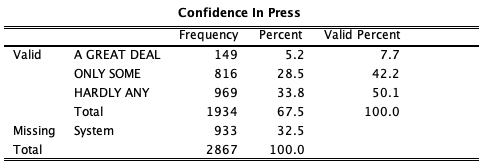 Figure 2: Basic Bar Chart.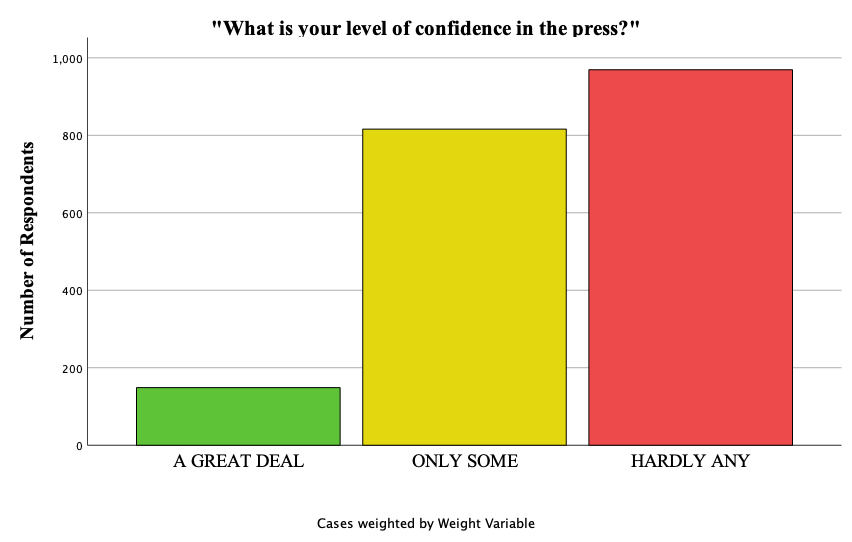 Figure 1 details the confidence in the press results, which reveal an overwhelming 92.3% of respondents have “Only some” or "Hardly any” confidence in the news media sources at issue in this research paper, a total of 1785 respondents. Figure 2 visualizes this disparity, painting a bleak picture for the press and information industry on consumer trust and perhaps casting doubt on the ability of the news media to influence viewers and readers given their cynicism. While 933 respondents are missing from the dataset, a significant minority, the results clearly reveal a statistically significant trend of lack of confidence across this analysis.The following results detail a more modern shift in the news media ecosystem, with a significant minority of respondents detailing their propensity for shunning the traditional press in favor of social media for their news information needs. This statistical test analyzes users of social media, namely Twitter and Facebook, measured against how often respondents read a newspaper, operationalized on a 5-point scale from “Everyday” to “Never”.
Figure 3: Clustered Bar Chart. 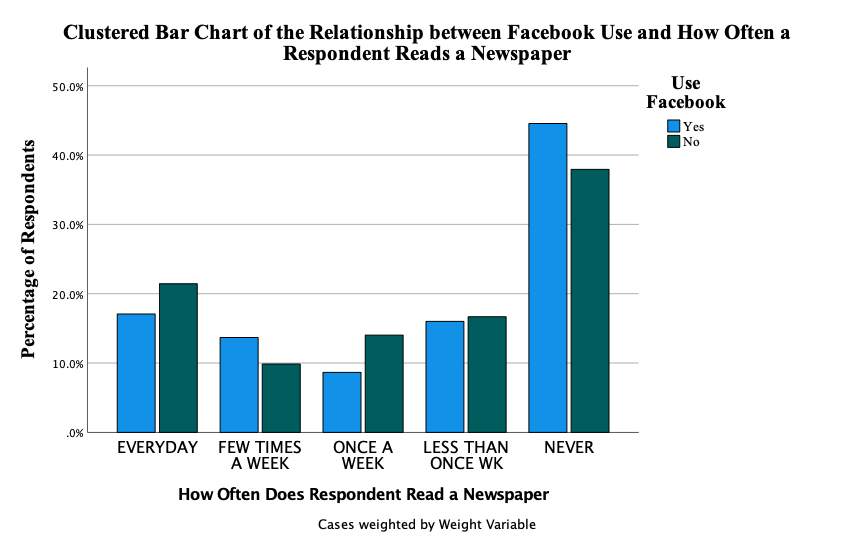 Figure 4: Clustered Bar Chart.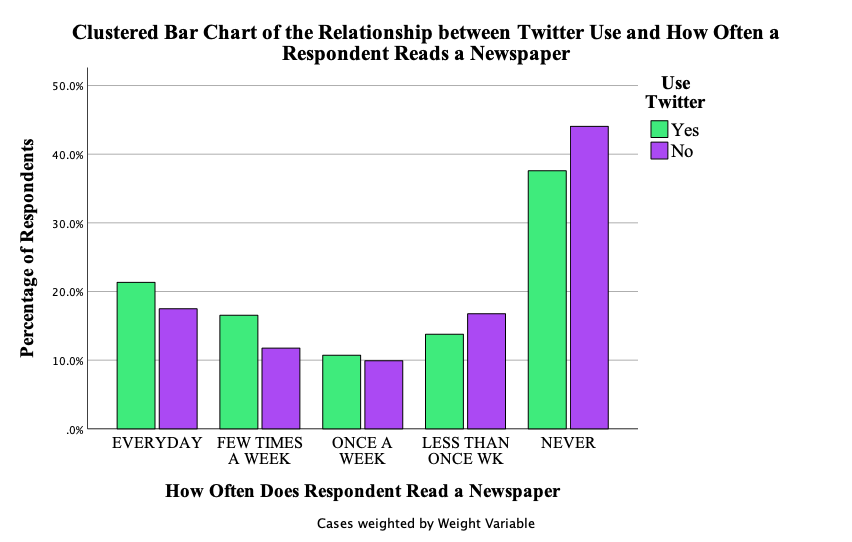 These results present an analysis of media sources and the preference of Twitter and Facebook over reading a newspaper and reveal that the largest percentage of respondents who use these social media outlets never read a newspaper, illustrating the impact on traditional press of the 24/7 rapidly changing online information ecosystem. These results are significant for the hypothesis of this paper because they show the adherence to social media over the more traditional form of information, the newspaper, therefore revealing the likelihood that ideological networks on Twitter and Facebook could have influence on opinion through factors such as prevalence and access and algorithmic promotion.In order to show the impact of news media source on the political ideological position of people on a salient policy issues like abortion, this research first set out to identify more broadly the role of political ideology on determining abortion opinion. The variables included in this analysis are abortion opinion, operationalized by a “yes” or “no” answer to the statement: “Abortion if a woman wants for any reason” and Ideological self-id, operationalized on a 7-point scale from “Extreme Liberal” to “Extreme Conservative.”Figure 5. Mean Comparison Analysis. 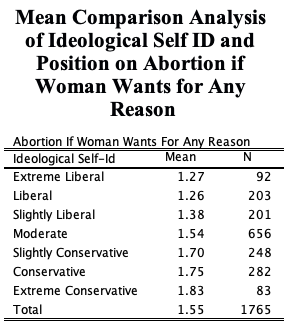 These results show that a respondent’s position on the liberality of abortion is closely tied to their ideological self-id on the 7-point scale of “Extreme Liberal” to “Extreme Conservative.” Among liberals, there is most favorability between “Yes” (coded 1) and “No” (coded 2). This changes as the units move towards “No” as you progress down the ideological scale from 1.27 to 1.83 for “Extreme Conservative.” The mean result is 1.55, closest to the moderate result of 1.54 but leaning slightly conservative. This statistical test identified that the respondents most likely to respond “yes” were also those respondents who identified themselves as “Extremely liberal” or “Liberal.” These results are depicted in a dual layer bar graph and the identified relationship trend is visualized in a line graph below this analysis. As is obvious from the chart, more moderates respond “No” than “Yes”, emphasizing the center right tendency of those who identify themselves as ideologically centrist. The bar graph also shows how more respondents who identify as “Conservative” or “Extremely Conservative” respond “No” than those who identify as “Liberal” or “Extremely Liberal”, revealing that the abortion policy issue generates stronger opinions and more passionate responses and is more salient among conservatives than liberals. This result is statistically significant and mean comparison analysis is a valuable hypothesis testing research tool when the independent variable is categorical and the dependent variable is interval level, as in this case.Figure 6: Line Graph. 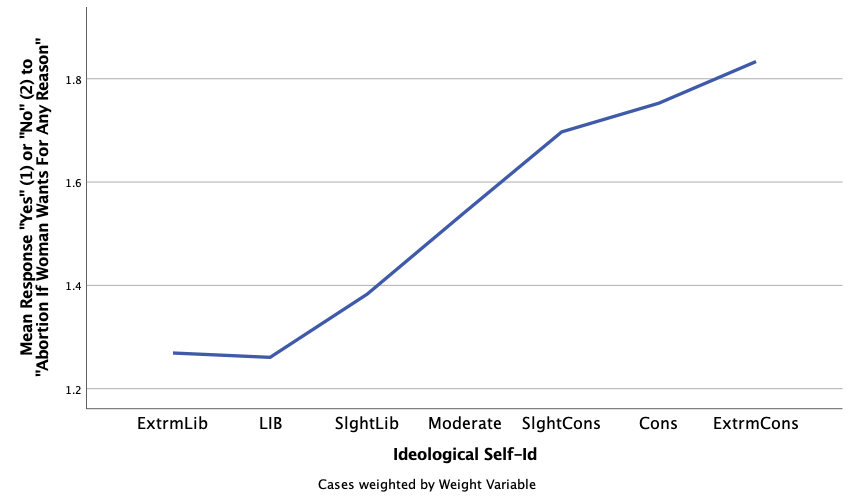 Figure 7: Dual Layer Bar Chart. 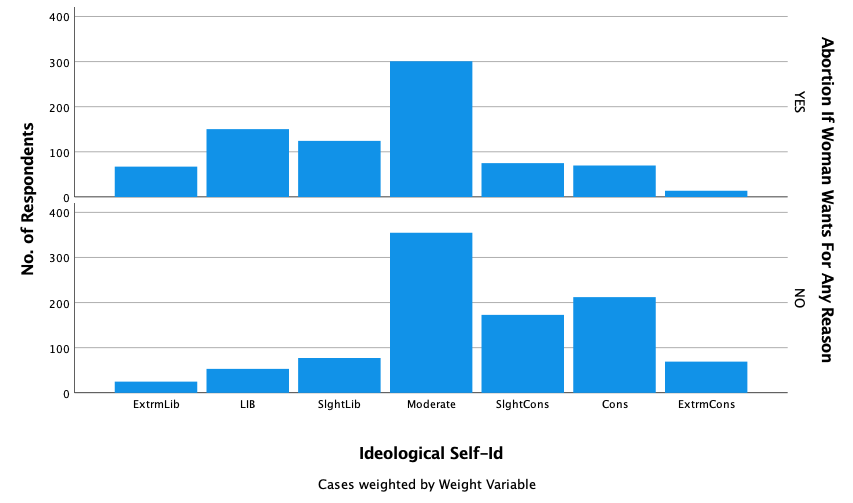 Using the same variables as the above means comparison analysis, the following chi-squared test identifies the percentage of respondents who rate themselves “Extreme Liberal” to “Extreme Conservative” on ideological self-id with their opinion on the statement “Abortion if woman wants for any reason.” Figure 8: Chi Squared Test.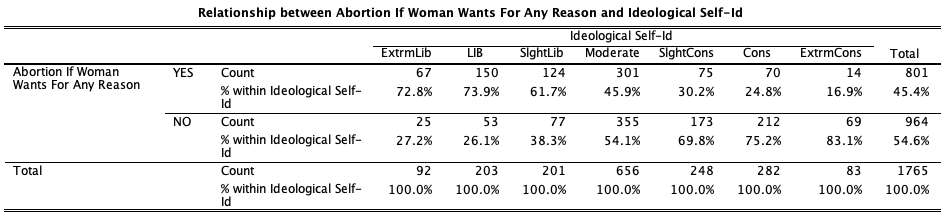 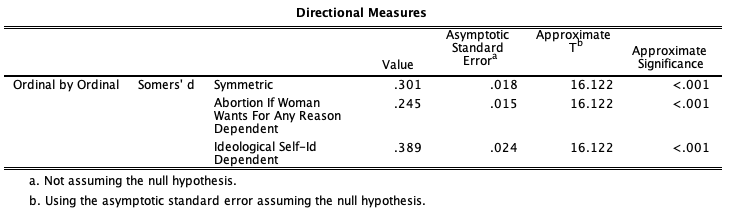 These chi squared test results in Figure 8 identified that increasing levels of ideological self id towards “Extreme Conservative” are associated with an increased likelihood to respond “no” to the statement “Abortion if woman wants for any reason.” This chi squared test also reveals that compared with how well we can predict an individual’s opinion about abortion generically, knowing their ideological self-id improves our prediction by 24.5%. The results also reveal that 54.6% of respondents answer “No” to the statement “Abortion if woman wants for any reason,” a majority of 9.2%. This result is reflective of the fact that 113 more respondents chose to identify as conservative to 3 degrees compared to liberal. This chi squared test supports the theory that a relationship exists between a person’s stance on a woman having an abortion for any reason and their ideological self id. These results are statistically significant because a p value of <.001 is less than the <.05 standard in this case. These results mean the null hypothesis can be rejected.Having firmly established ideological position as a major determinant of opinion on abortion, the research aimed to establish factors that influence the formation of ideological stances, i.e., what news media sources influence a person’s conservative views. The variables included in this analysis are ideological self-id, operationalized on a 7-point scale from “Extreme Liberal” to “Extreme Conservative,” as with the previous statistical tests, and Twitter use, operationalized with a “yes” or “no” response to a survey style question. Figure 9: Regression Table Results. This research was a linear regression analysis test of the effect of Twitter use on ideological self-id. The results reveal that in a relationship between Twitter use and ideological self-id we can easily reject the null hypothesis that there isn’t a relationship because the t ratio is greater than a magnitude of 2. It is 3.981. As the p value is not greater than the <0.5 standard, the observed results would not occur too frequently by chance, and we can reject the null hypothesis. The p value is <0.001, meaning these results are statistically significant. The regression coefficient, the average change of the dependent variable for each unit change in the independent variable, is 0.399 which illustrates that for each one unit increase in the use of Twitter scale one would expect a 0.399-point increase in that person’s ideological self-placement rating. The Adjusted R square value is the best overall measure of the strength of the relationship. In this case it is 0.11. According to these results, therefore, 11% of a respondent’s ideological self-id result is explained by their Twitter use.In the preceding analysis, the regression statistical test explained a statistically significant part of the variation in ideological self id with a measure of Twitter use. This appears to be a strong finding, based on the impressive inferential statistics and model fit, but the reasons for ideological self id positions are likely multi-faceted.  Consider for example this bivariate regression analysis explanation of ideological self id based on age categorization. Multiple regression estimates the effect of each independent variable on the dependent variable, controlling for the effects of all other independent variables in the model. The multiple regression equation is as follows: Ideological Self Id = 3.173 – 0.324 x Use Twitter – 0.97 x Five Age Groups. In addition to the variables ideological self-id and Twitter use, this bivariate regression analysis includes the variable five age groups, operationalized in 5 categories (18-30, 31-40, 41-50, 51-60 and 61+).Figure 10: Bivariate Regression Tables. 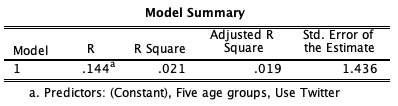 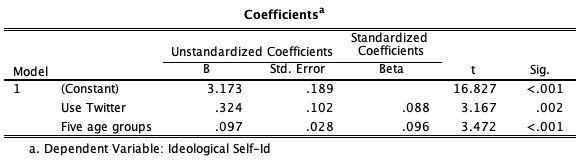 Figure 11: Bivariate Regression Results. This statistical test was a multivariate regression including a variable for age, which added to understanding of ideological self id rating as another statistically significant independent variable with relevant impact. In the previous regression analysis, the 0.399 coefficient result informed the research that for each one unit increase in Twitter use one should expect a 0.399-point increase in a person’s ideological self-placement value. When controlling for five age groups, we find a slight reduction in this effect to a 0.324 per unit increase in a person’s ideological self-placement value. Even so, the regression coefficient on Twitter use, with a t statistic of 3.167 and a p value of 0.002, remains statistically significant. Similarly, there is a partial effect on a person’s ideological self-placement value. According to these results, a one unit increase in the five-age group scale creates a 0.097 increase in a person’s ideological self-placement value. With a t statistic of 3.472 and a p value of <0.001, this is also statistically significant. The Adjusted R square value is the best overall measure of the strength of the relationship, and in multivariate regression analysis, communicates how well all the independent variables explain the dependent variables. By adding the five age groups, and knowing two things about the ideological self id, we can now account for 19%, up from 11%, of a respondent’s ideological self-id result.In addition to Twitter use, another potential relevant independent variable on shaping ideological self id is a combination of the influence of race and gender. Using dummy variables to measure these form of interaction effects is a useful tool for this analysis. One potentially relevant statistical test was looking at abortion opinion when analyzed through the “Female” or “Male” gender category, as well as the race variable, operationalized by “White,” “Black,” or “Hispanic.” To do this test this paper created a dummy variable, separating each of the three race categories into individual analysis variables. According to the frequency table distribution of this new variable, the dataset contained 2530 white respondents (75.3% of the sample), 399 black respondents (10.9% of the sample) and 432 Hispanic respondents (11.9% of the sample). Figure 12: Frequency Table. 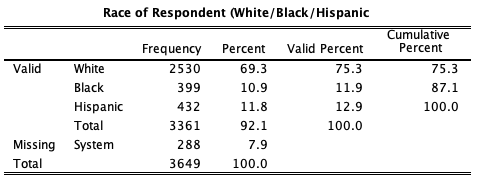 Figure 13: Multivariate Regression Analysis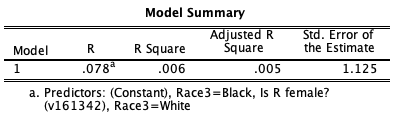 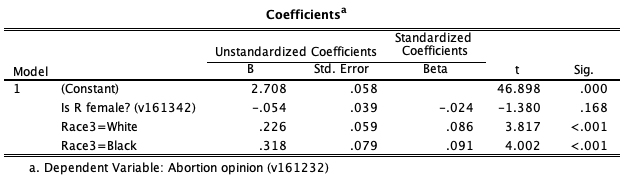 Figure 14: Visualization of Regression Table Relationship IdentificationThe multiple regression coefficient gives the expected abortion ratings of six different types of people: Black males, White males and Hispanic males and Black females, White females and Hispanic females. Hispanics are the reference baseline category in this analysis, used to compare abortion opinion from Black and White males and females to Hispanics. This category had to serve as the reference category otherwise there is no unique equation that solves the least squares problem. The reference category therefore is Hispanics, the constant, who are expected to rate an abortion opinion of 2.708. On average, being female reduces this rating on abortion opinion by -0.054 over the general Hispanic population. Being white increases it by +0.226 over Hispanics, and black, +0.318. Based on these results, one should expect Blacks and Whites to have a more favorable opinion of abortion than Hispanics, with the female members of each population having slightly less favorability than males. We can repeat this form of regression with a multiple dummy variables analysis to check the impact of other variables on abortion opinion. Rather than assessing the role of gender in these results alongside race categorization, this next multivariate regression test adds highest education level completed as another independent variable, operationalized in a 4-point scale (High School or less and Associate, Bachelor’s or Graduate degree).Figure 15: Multivariate Regression Analysis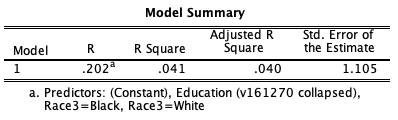 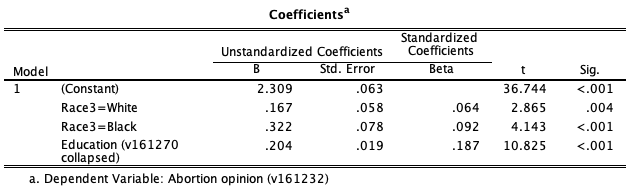 Figure 16: Visualization of Regression Table Relationship Identification.Hispanics are again the reference baseline category in this analysis, used to compare abortion opinion from different levels of education in Blacks and Whites to Hispanics. This population again had to serve as the reference category otherwise there is no unique equation that solves the least squares problem. The reference category therefore is Hispanics, the constant, who are expected to rate an abortion opinion of 2.309. On average, one unit education level increases this rating on abortion opinion by +0.204 over the general Hispanic population. Being White increases it by + 0.167 over Hispanics, and Black, +0.322. Based on these results, one should expect Blacks and Whites to have a more favorable opinion of abortion than Hispanics, with the higher educated level of members of each population having higher favorability. All told, race categorization and education level explain 4 percent of the variation in abortion opinion, more than gender. Both of these former regression analyses are statistically significant, with p values lower than 0.05.In order to investigate the role of political knowledge on ideological self-id, this research adds the hypothesis that in a comparison of individuals, those who claim to have a higher level of political knowledge will be more liberal (both self-identified measures). This statistical test is a cross tabulation analysis of the uncontrolled relationship between the level of political knowledge and political ideology self id. In addition to considering whether this hypothesis has merit, these statistical tests assess the hypothesis that those with a college degree or higher are more likely to be pro-choice, and that less people in the pro-life camp have a college degree or more. This research will note the tendency of the relationship and will apply a non-statistical measure of the relationship’s strength. These statistical tests will disprove the null hypothesis that no difference in abortion opinion based on education level and instead random sampling error accounts for any observable difference. 
Figure 17: Cross Tabulation Analysis This research was a crosstabulation investigation of the relationship between self-assessed political knowledge and ideological self id. The results suggest conservatives have a significantly higher opinion of their own political knowledge than liberals. However, it is both the case that more people identify as the moderates and people who are slightly liberal or slightly conservative, and that these people have the highest opinion of their own political knowledge. Clearly, the hypothesis doesn’t have merit. Of those who identified as extremely liberal or liberal, 159 respondents ranked themselves 0, 1 or 2 on the political knowledge rating. Of those who identified as extremely conservative or conservative, 162 respondents ranked themselves 0, 1 or 2 on the political knowledge rating. Of those who identified as extremely liberal or liberal, 391 respondents ranked themselves 3, 4 or 5 on the political knowledge rating.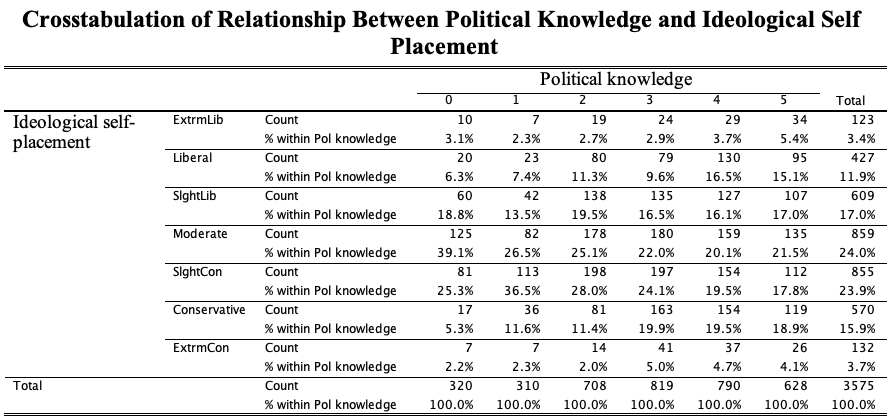 Of those who identified as extremely conservative or conservative, 540 respondents ranked themselves 3, 4 or 5 on the political knowledge rating. This suggests conservatives have a significantly higher opinion of their own political knowledge than liberals. However, it is both the case that more people identify as the moderates and people who are slightly liberal or slightly conservative, and that these people have the highest opinion of their own political knowledge. 1306 respondents identified as members of these three groupings and ranked their political knowledge 3, 4 or 5, 36.5% of total respondents. The general population clearly have a favorable view of their own political knowledge. While the largest single grouping on the scale was 819 respondents ranking themselves a 3 (0,1,2,3,4,5), those ranking themselves a 5, 628 respondents, was almost double the group size of those ranking themselves a 0.	Other than political ideological self id, what else might account for differing levels of self-reported political knowledge?  This research will present gender as another such factor. To find out, this research will need to control for the effect of being male or female by holding it constant.Figure 18: Cross Tabulation Analysis With a Control Variable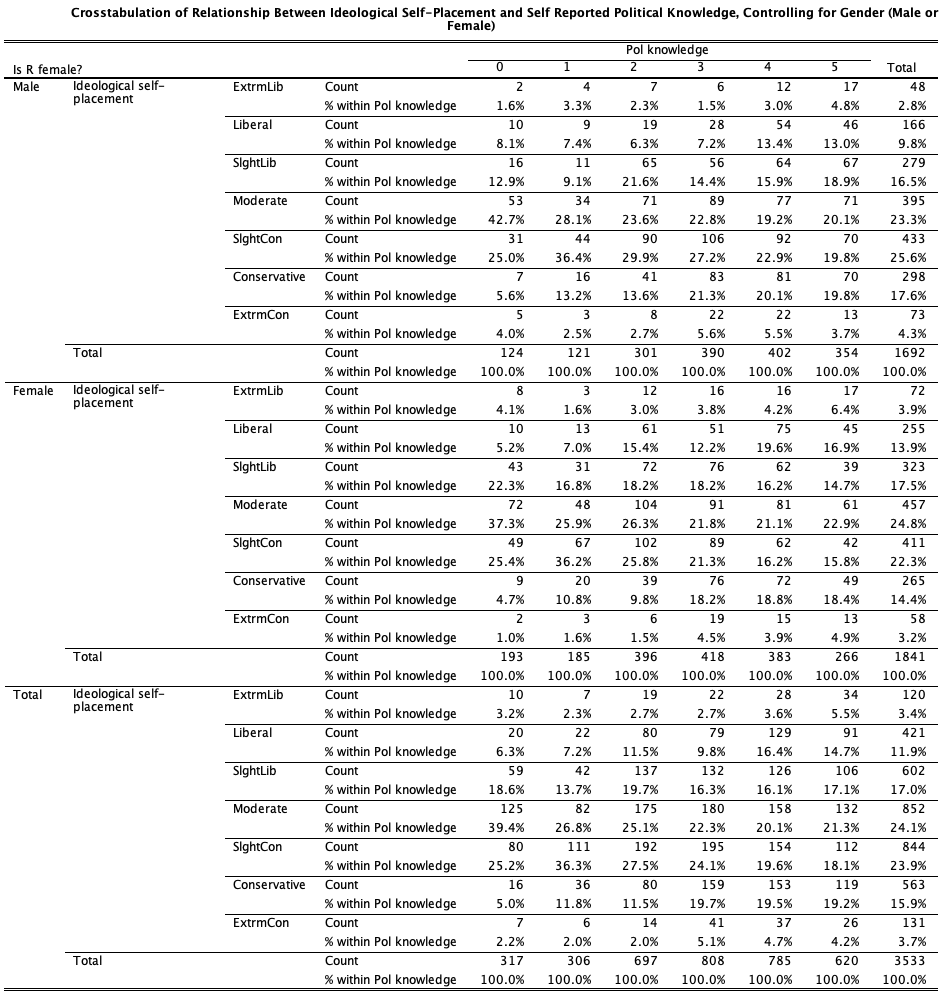 These research results are a crosstabulation investigation with graphical representation of the relationship between self-assessed political knowledge and ideological self id, with an added control variable: gender male or female. This research found that female respondents are more likely to identify as liberal and male respondents are more likely to identify as having more political knowledge. From this controlled comparison, the following takeaways can be drawn: Male respondents are more likely to identify as having more political knowledge, with 1146 respondents ranking themselves a 3, 4 or 5, compared to 1067 female respondents, especially given there were 149 more total respondents who were female. The highest number of female respondents in a single group ranked themselves a 3 but for males it was 4. Moderate ideological self-id respondents made up the largest % of respondents of both sexes choosing both a 0 and a 5 on the ranked political knowledge scale. Slight conservatives were much more likely to identify themselves as having a moderate amount of political knowledge, with more respondents ranking themselves 2 or 3 for both males and females compared to those who identify as slightly liberal. (M: 29.9 and 27.2% vs 21.6 and 14.4%, F: 25.8 and 21.3% vs. 18.2 and 18.2%). 493 males identified themselves as slightly liberal, or extremely liberal, compared to 650 females, suggesting that population is more liberal. These results and intervariable relationships are visualized in the following line graph:Figure 19: Line Graph of Crosstabulation Relationship With Control Variable. 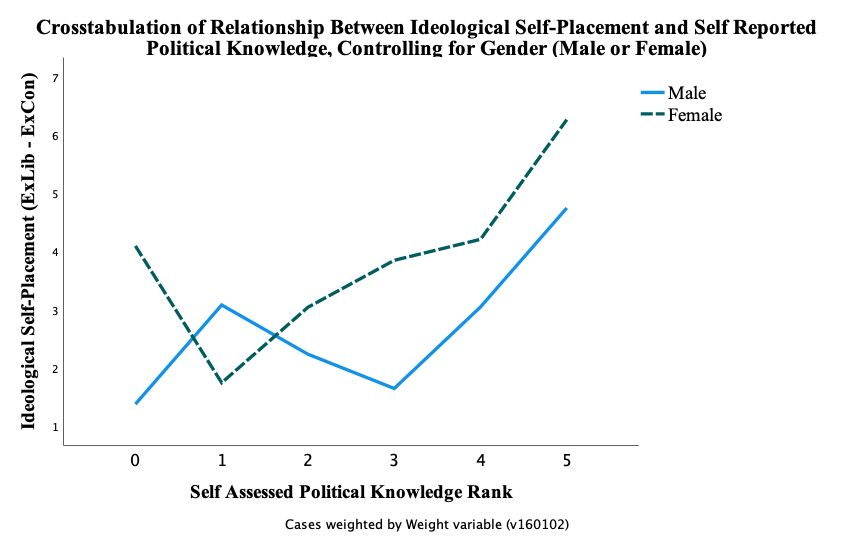 Discussion  The results and analysis of this research did not disprove but cannot convincingly conclude on the hypothesis set out at the start of this paper that there is a positive causal relationship between the political ideology stance of the primary news source a respondent identifies and their ideological position on the salient policy issue abortion. The research found with a high degree of confidence that political ideological position had a huge influence on a respondent’s position on the issue of abortion, while failing to highlight how a respondents news media source influences this political ideological position due to a lack of data. The limitations of the analysis stem from issues with the applicability of the variables included in the SPSS datasets. The data was insignificant because it did not include enough media focused data sets for this research, whether that be the number of respondents who follow or access respective news sources, or the ideological stances of these news sources on key salient policy issues, for example. A solution for this lack of data would be to incorporate the Pew Research Center all-encompassing study on this topic in 2014 titled "Political Polarization and Media Habits," which incorporated many interesting takeaways for this research, proving an example of the valuable conclusions one can draw from a similar survey-style research design. This study was based on an online survey conducted between March and April 2014 with 2,901 members of the Pew Research Center's new American Trends Panel, a panel recruited from a telephone survey of 10,013 adults conducted earlier that year. They found that there is little overlap in the news sources liberals and conservatives turn to and trust. The study found that while 47%, a significant minority, of conservatives cite their only news source as Fox News, those participants with consistently liberal views are less unified in their loyalty to a particular news source and rely on a greater range of news outlets. For example, they are more than twice as likely as the control group of less politically engaged people to name all of NPR, MSNBC, and the New York Times as their top sources for political news. Regardless of the results of this study, this project also posed an important consideration for future research: media sources and news are not 'black' and 'white' in their ideological differentiations, and a supposed echo chamber effect is not always as prominent as is often reported. Most Americans rely on various outlets, with varying audience make ups, for their information. It is also essential, therefore, to analyze this middle ground rather than solely those at the ideological extremes.While the inconclusive results of this research should not discourage holders of the opinion that the ideology of news media sources impacts the ideological positions of its consumers on issue like abortion, a wariness should be maintained when conducting more detailed research on proving the causality of this hypothesized relationship and a high barrier of proof required. The link between the two variables has thus far been difficult to prove based on the albeit limited scope of study in this research and other more effective analysis present in the broader debate studied in the literature review section of this paper. Additional research then should focus on whether consistent consumption of news media of one ideological position moves the needle of opinion on various salient policy issues including abortion compared to a control group exclusively enough to an extent above other necessary controls such as gender or economic position so that the hypothesis relationship suggested in this paper is shown to be a deciding rather than a mildly contributory factor. Furthermore, also lost from conceptualization to operationalization was the opportunity to make more exact claims about the variety of control variable influences and include more control variables due to time constraints.However, this research also produced other strong and applicable results, including on the role and the various weight of influence of gender, race, education level, Twitter use and political knowledge on a political ideological position, and includes analysis of the preference of respondents for different types of media sources, whether that be Facebook or a newspaper, and broader confidence in the press. There is a high level of confidence that these results are applicable to the probabilistic real world because the data is accurate, and the veracity of the argument is established by the statistical significance of the p value results. The following tests generated statistically significant p values: the chi squared test which identified that increasing levels of ideological self id towards extreme conservative are associated with an increased likelihood to say no to a woman having an abortion for whatever reason she wants; the impact of Twitter use on ideological self-id; the same analysis with an added age independent variable: race and gender as interaction variables on ideological self-id; and an addition of education level to that analysis of race and gender as interaction variables on ideological self-id.From these results numerous associated estimates on the impact of the news media content a respondent consumes on their political ideology could be made despite the lack of direct quantitative results to support such a conclusion. Therefore, although the results were inconclusive, I expect this research question to be interesting and important for policymakers and citizens because it identifies various statistically significant contributing factors to a political ideological position on abortion, a salient policy issue, therefore shining a spotlight on the considerations that go into opinion formation, a process worthy of further investigation. Further research should be conducted on these foundations and build on this paper’s results.
Conclusion In conclusion, this research project aimed to show that increased political ideological partisanship in news media increases polarization between voters on the salient policy issue of abortion.The paper began with an introduction and illustration of the hypotheses and variables tested in the analysis. The research question was, "To what extent does news media consumption impact on ideological position?" The social phenomena this paper aimed to investigate are the primary news sources people in the United States go to for information and the impact of this choice on political ideology, identified by their stance on the salient policy issue abortion. The dependent variable was political ideology and was operationalized by surveying the ideological position of people in the United States on the socio-political issue of abortion, their adherence to “pro-life” or “pro-choice” policy stances and other related measures such as in what circumstances a respondent believes a woman having an abortion is permissible. The independent variable was the news media sources which respondents’ access most regularly and was operationalized by identifying the ideological stances of that outlet, for example the political leanings of a particular newspaper.Then a review of the existing debate was conducted, with a discussion of two different schools of thought on the topic of this research paper. Partisanship and the ideological positions of the mass media are well-tested phenomena about which there are numerous existing causal theories. Most of the research and existing debate identified in this review concludes that there is an increasing ideological polarization among the citizenry, and that while a proliferation of ideologically fragmented news media sources makes voters and elections more partisan, more evidence needs to be generated for a causal link between more partisan messages in the media and changing ideologies. However, there is no consensus in the research on making an explicit connection between increased political polarization and the ideological positions of the mass media, from which the citizenry gets their political news and information. All agree that partisanship exists, but there is some disagreement on where it impacts most potently. While some research has shown basic and identifiable relationship trends between a person's selected news source and political disposition, others contradict this research’s chosen explanatory theory. Some of the alternative factors included in the respective studies that may explain the rising intensity of polarization include varied political engagement and participation or the fact that most people rely on various outlets, with different audience make-ups and ideological leanings, for their information.The second half of the paper focused on a section outlining the research design and a presentation of the findings with graphical and tabular representations. The necessary control variables to include in this research project centered around other possibly influential factors on shaping political ideological position outside a respondents chosen news media, those factors that could dictate their view on a policy issue such as abortion outside of what they watch read and listen too on the topic. In this research, these control variables included race, gender, age bracket and education level. Future research should also include income level and geographic location of respondent as potentially useful other control variables to add confidence to generalizability of the results. Conducting further research with added controls will also add to the robustness of the test models. All the research results included met the .05 level of statistical significance or p value, the basic standard of hypothesis testing, with the t test requirements of the margin of error being two times the standard error. The statistical tests used in this paper to test the hypothesis were bivariate and multivariate regression tables with the independent and dependent variables to disprove the null hypothesis, and then with other control variables. These relationships and results were visualized in graphical and tabular depictions such as bar charts and line graphs. The research was conducted with difference of means and a chi squared test, as well as analysis through regression tables using a dummy variable. This paper also presented a mean comparison analysis with tabular and graphical representation of the relationship between ideological stance and abortion opinion, as well as a crosstabulation investigation of the relationship between self-assessed political knowledge and ideological self id.The paper concluded with a discussion focused on the implications and limitations of the analysis with contextual explanation of data in the results. By confirming the existence of opposed ideological positions on a wide range of political issues and analyzing the potency of the media's role in fostering this division, this paper aimed to generate results that could be used to form a theory that increased partisanship in the media has resulted in increased political ideological polarization among the citizenry that would add to scholarly understanding of this issue area. This research ultimately concluded with a high degree of confidence that political ideological position had a huge influence on a respondent’s position on the issue of abortion. While failing to highlight how a respondents news media source influences this political ideological position due to a lack of data, this research also produced numerous other interesting and applicable results, including on the role and the various weight of influence of independent variables such as gender, race, education level, Twitter use and political knowledge on a respondents political ideological position, and includes analysis of the preference of respondents for different types of media sources, whether that be Facebook or a newspaper, and broader confidence in the press. From these results numerous associated estimates on the impact of the news media content a respondent consumes on their political ideology could be made despite the lack of direct quantitative results to support such a conclusion.In summary, although the results were inconclusive, this research question is interesting and important for policymakers and citizens because it identifies various statistically significant contributing factors to a political ideological position on abortion, a salient policy issue, therefore shining a spotlight on the considerations that go into opinion formation, a phenomenon worthy of future investigation. Further research should be conducted on these foundations and build on this paper’s results.#####BibliographyPrior, Markus. (2013). “Media and Political Polarization.” Ch. 16, pp. 101-127. Annual Review of Political Science.
Levy, Ro'ee. (2021) "Data and Code for Social Media, News Consumption, and Polarization: Evidence from a Field Experiment." American Economic Association. https://doi.org/10.3886/E121922V1
Arceneaux, Kevin and Johnson, Martin. (2015) “American Gridlock: The Sources, Character, and Impact of Political Polarization.” Ch. 14, Part IV Polarization in the Media, pp. 309 - 336. Cambridge University Press. https://doi.org/10.1017/CBO9781316287002.016
Bouzek, D. T. (2019). "Effects of News Media Consumption on Political Partisanship, Identity and Issue Stances." ProQuest Dissertations Publishing.
Van Bavel, Jay J., et al. (2021) "How Social Media Shapes Polarization." Trends in Cognitive Sciences, vol. 25, no. 11, pp. 913–916. https://doi.org/10.1016/j.tics.2021.07.013
Bail, Christopher A., et al. (2018) "Exposure to Opposing Views Can Increase Political Polarization: Evidence from a Large-Scale Field Experiment on Social Media." PNAS.  https://doi.org/https://doi.org/10.1073/pnas.1804840115
Mitchell, Amy, et al. (2014) "Political Polarization & Media Habits." Pew Research Center's Journalism Project, Pew Research Center.  https://www.pewresearch.org/journalism/2014/10/21/political-polarization-media-habits/Brown, Danielle K. and Mourão, Rachel R. (2022) “No Reckoning for the Right: How Political Ideology, Protest Tolerance and News Consumption Affect Support Black Lives Matter Protests.” Political Communication, 39:6, pp. 737-754. DOI: 10.1080/10584609.2022.2121346
Feldman, Lauren. (2011) “The Opinion Factor: The Effects of Opinionated News on Information Processing and Attitude Change.” Political Communication, 28:2, pp. 163-181. DOI: 10.1080/10584609.2011.565014CoefficientStandard Errort-ratioP-valueTwitter Use0.3990.13.981<0.001Constant term3.3010.18517.807<0.001N1344R-squared0.12Adjusted R-squared0.11CoefficientStandard Errort-ratioP-valueTwitter Use0.3240.1023.1670.002Five Age Groups0.0970.0283.472<0.001Constant term3.1730.18916.827<0.001N1337R-squared0.21Adjusted R-squared0.19CaseConstantFemale/Male DifferenceWhite DifferenceBlack DifferenceExpected RatingHispanic Males2.7080002.708Black Males2.70800+0.3183.026White Males2.7080+0.22602.934Hispanic Females2.708-0.054002.654Black Females2.708-0.0540+0.3182.972White Females2.708-0.054+0.22602.88CaseConstantEducation Level DifferenceWhite DifferenceBlack DifferenceExpected RatingHispanic Males2.309+0.204002.513Black Males2.309+0.2040+0.3222.835White Males2.309+0.204+0.16702.68Hispanic Females2.309+0.204002.513Black Females2.309+0.2040+0.3222.835White Females2.309+0.204+0.16702.68